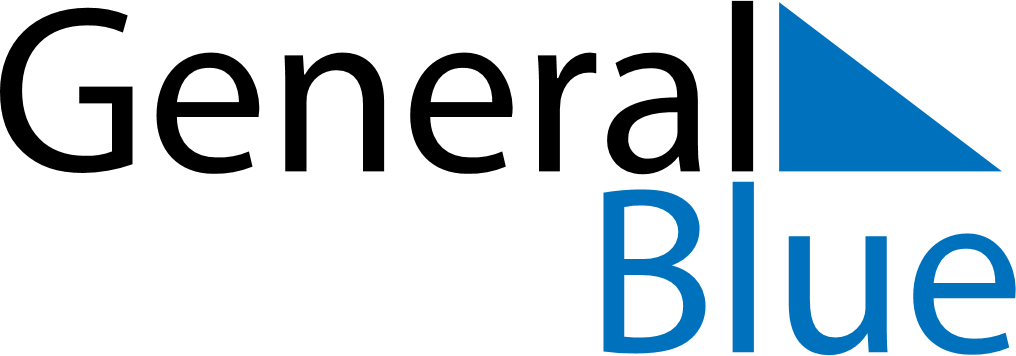 November 2020November 2020November 2020CroatiaCroatiaMondayTuesdayWednesdayThursdayFridaySaturdaySunday1All Saints’ Day2345678910111213141516171819202122Remembrance Day2324252627282930